แผนภูมิแสดงขั้นตอนและระยะเวลาการดำเนินการการขอข้อมูลข่าวสารของทางราชการสำนักปลัดเทศบาลตำบลชะเมา1. ขั้นตอนและระยะเวลาการให้บริการ2. ระยะเวลา	ทราบผลการพิจารณาภายใน 5๐ นาที ระยะเวลาการรับเอกสารขึ้นอยู่กับจำนวนข้อมูลข่าวสาร3. หลักฐานประกอบ1) สำเนาบัตรประจำตัวประชาชน พร้อมรับรองสำเนา จำนวน ๑ ฉบับ2) หนังสือมอบอำนาจ พร้อมเอกสารสำเนาผู้มอบอำนาจและผู้รับมอบอำนาจ พร้อมรับรองสำเนา     จำนวน ๑ ชุด3) สำเนาเอกสารอื่นๆ เช่น ใบอนุญาตว่าความ คำพิพากษา หรือคำสั่งศาล จำนวน ๑ ชุด4. สถานที่/หน่วยงานรับผิดชอบศูนย์ข้อมูลข่าวสาร สำนักปลัดเทศบาลตำบลชะเมา  โทรศัพท์ 075-354077  โทรสาร  075-354077  www.chamao.go.th5. ระยะเวลาเปิดให้บริการเปิดให้บริการวันจันทร์-วันศุกร์ (ยกเว้นวันหยุดที่ทางราชการกำหนด)ตั้งแต่เวลา ๐๘.๓๐ น.–๑๒.๐๐ น.     และเวลา  ๑๓.๐๐ น.– ๑๖.๓๐ น.6.  ค่าธรรมเนียม   ตามประกาศเทศบาลตำบลชะเมา เรื่อง  การกำหนดและเรียกเก็บค่าธรรมเนียมการขอสำเนาหรือขอสำเนาที่มีคำรับรองถูกต้องของข้อมูลข่าวสารของราชการ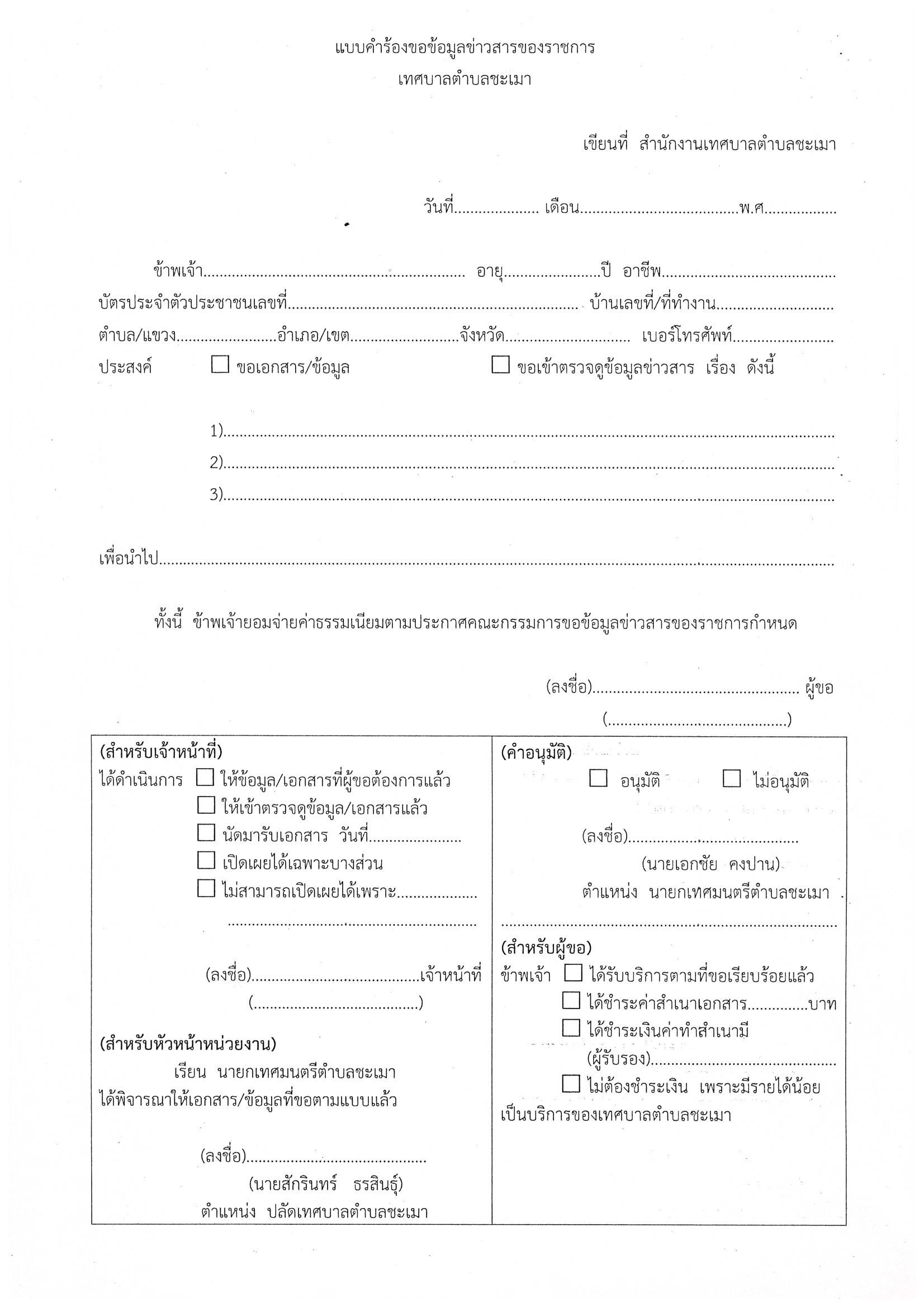 